			PIKKUJOULUTJHL:n 4 YHDISTYKSEN YHTEISET PIKKUJOULUTAIKA		3.12.2022 KLO 18.00-01.00PAIKKA		TAPANILAN HIIHTOMAJA, Hiihtomajantie 9, Lahti20 jäsenelle paikka, täytetään ilmoittautumisjärjestyksessä, nopeat syövät hitaat. Tarjoilun vuoksi sitovat ilmoittautumiset viimeistään 15.11.2022 satu.lehtola145@gmail.com. OMAT JUOMAT MUKAAN.Satu Lehtola puheenjohtajaJHL 145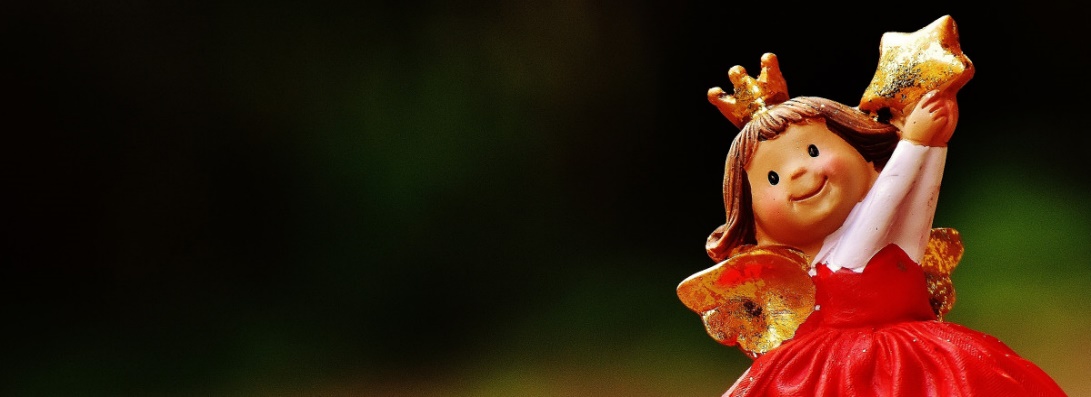 